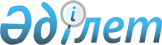 Об утверждении ставок туристского взноса для иностранцев по городу СатпаевРешение Сатпаевского городского маслихата области Ұлытау от 5 декабря 2023 года № 76. Зарегистрировано в Департаменте юстиции области Ұлытау 13 декабря 2023 года № 77-20.
      В соответствии с пунктом 2-10 статьи 6 Закона Республики Казахстан "О местном государственном управлении и самоуправлении в Республике Казахстан", приказом Министра культуры и спорта Республики Казахстан от 14 июля 2023 года № 181 "Об утверждении Правил уплаты туристского взноса для иностранцев" (зарегистрирован в Реестре государственной регистрации нормативных правовых актов № 33110), Сатпаевский городской маслихат РЕШИЛ: 
      1. Утвердить ставки туристского взноса для иностранцев по городу Сатпаев за каждые сутки пребывания в местах размещения туристов, за исключением хостелов, гостевых домов, арендного жилья, в размере 0 (ноль) процентов от стоимости пребывания.
      Сноска. Пункт 1 – в редакции решения Сатпаевского городского маслихата области Ұлытау от 10.06.2024 № 122 (вводится в действие по истечении десяти календарных дней после дня его первого официального опубликования).


      2. Признать утратившим силу решение Сатпавского городского маслихата "Об утверждении ставок туристского взноса для иностранцев на 2023 год по городу Сатпаев" от 7 июня 2023 года № 30 (зарегистрировано в Реестре государственной регистрации нормативных правовых актов № 28-20).
      3. Настоящее решение вводится в действие по истечении десяти календарных дней после дня его первого официального опубликования.
					© 2012. РГП на ПХВ «Институт законодательства и правовой информации Республики Казахстан» Министерства юстиции Республики Казахстан
				
      Председатель Сатпаевского городского маслихата

К. Балмагамбетов
